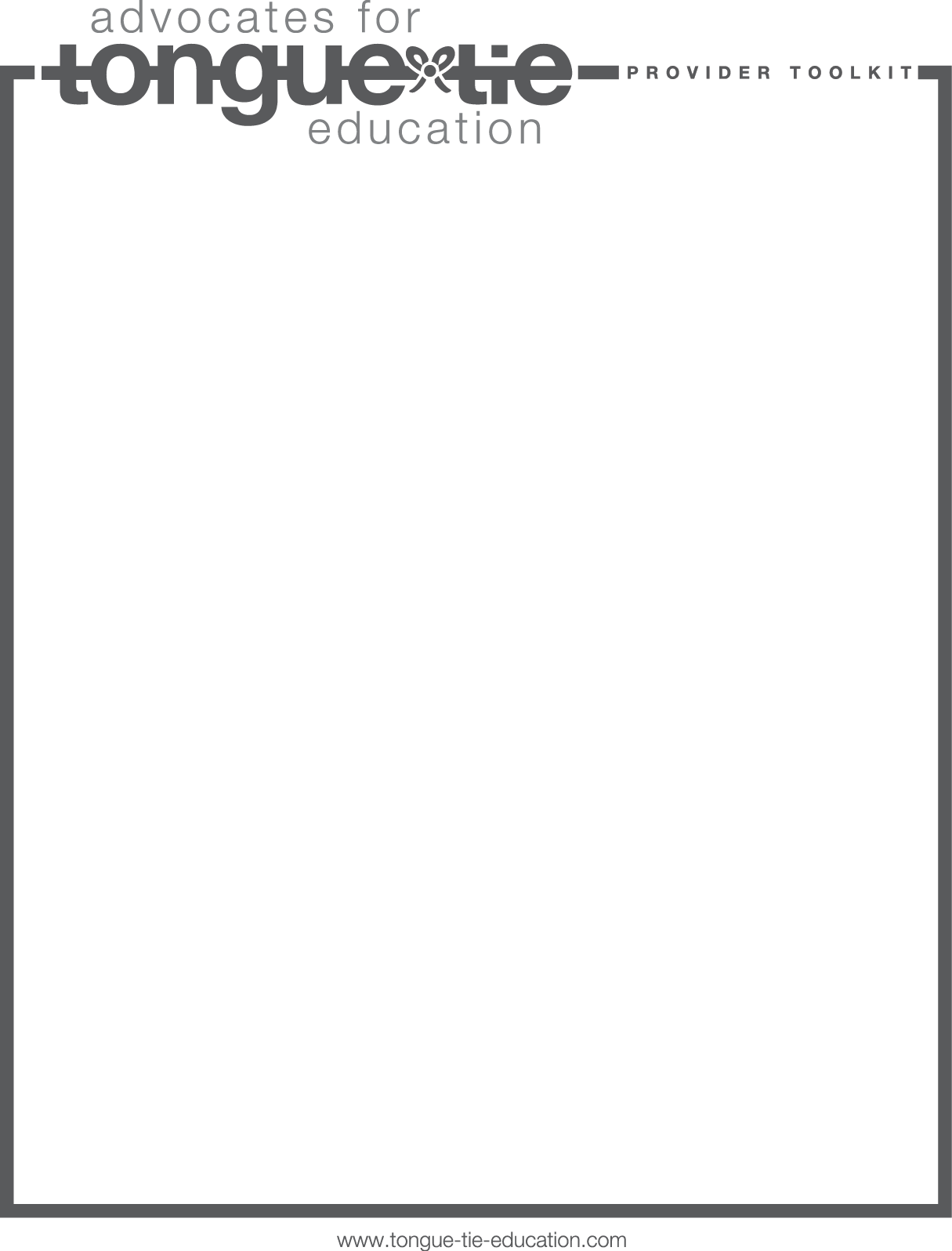 INTAKE QUESTIONS FOR INFANT FRENECTOMIESDate Called: 					Appointment Date:  			Child’s name 							 DOB 				Parent’s Name 											Phone Number 											Email address  											Were emails sent?	Yes	NoReferred by 											Using a Lactations Consultant?  		Yes	NoIs child nursing or bottle fed?  									Chief problems noted for baby:Lip		Tongue		BothChief problems noted for mom:Does the child have any other health problems?	     Yes	   NoIs there Dental Insurance and is child covered under Dental?  	Yes	NoInsurance Company 										Insurance Phone #   										Subscriber Name     										Subscriber DOB       										Subscriber SSN        										Member ID #	      										Dr. Skowronski would prefer you to email her some pictures of the areas of concern.  Dr. Skowronski will review the pictures and let you know if she feels it’s necessary to have the procedure done.  The cost of the procedure is $290.00, whether just the one is done or both and this is due the day of the procedure.  If only coming in for a consult it will be $87.00, this will be waived if the procedure is done the same day, then it will be $290.00.Few insurance companies cover this, but if your child has dental insurance I would be more than happy to check on this prior to the appointment. Medical codes will be given to you if you choose to see if your medical insurance will reimburse you for the frenectomy.Dr. Skowronski uses a soft tissue laser to do the procedure.  The actual procedure takes roughly under a minute per site. We schedule these procedures on Thursdays.We do NOT do this procedure if older than 1 year, unless approved by Dr. Skowronski.   Pictures and email text must be emailed to Dr. Skowronski before any appointment can be made if older than 1 year.The day of the procedure we ask you to bring a swaddler or blanket and also not to feed your child 2 hours prior to the appointment, so that Dr. Skowronski can have you feed your child prior to the procedure to see how they feed.  She will again have you feed your child after the procedure.  Dr. Skowronski will consult with you prior to the procedure to evaluate your child, take photos, see how your child feeds and answer any and all questions you may have.Please feel free to email or call the office if you have any other questions that you may think of prior to the appointment.  I will email the health history to you, please make sure you fill this out and either email it back or bring it with you the day of the appointment.  Thank you and I look forward to seeing you on (day of appointment).Dr. Larry Kotlow in Albany, NY is an expert in this field, contact if there are any questions our office can’t or has not answered.  His contact info is:  340 Fuller Rd., Albany, NY  12203, (518)489-2571.PICTURE INSTRUCTIONS:  Its best to have someone help you, lay the baby in your lap with the baby’s head closest to you and their feet pointing away.  Elevate the baby’s lip up and have the other person take the picture, elevate the tongue up and have the other person take the picture.  It’s helpful if the baby is crying to take the tongue picture.